「2019年中國國際進口博覽會」參展團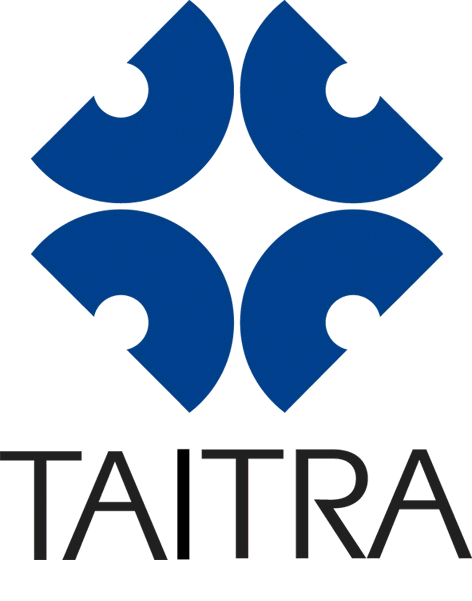 品質生活展區報名表公司印鑑： __________________________________      負責人印鑑：_________________________________報名日期：2019  年      月      日統 一 編 號公 司 名 稱 中文： 中文： 中文： 中文： 中文： 中文：公 司 名 稱 英文： 英文： 英文： 英文： 英文： 英文：地       址 中文： 中文： 中文： 中文： 中文： 中文：地       址 英文： 英文： 英文： 英文： 英文： 英文：公 司 電  話公 司 傳 真公司E-mail公司設立年度公 司 網 址公 司 負 責 人展覽聯絡人中 文 姓 名男女男女男女E-mail展覽聯絡人電       話分機手       機參展人資料中 文 姓 名男女男女男女英 文 姓 名參展人資料中 文 職 稱英 文 職 稱參展人資料E-mail手機主 要 展 品（最多填寫五項） 中文： 中文： 中文： 中文： 中文： 中文：主 要 展 品（最多填寫五項） 英文： 英文： 英文： 英文： 英文： 英文：推薦旅行社本公司推薦 ________________________旅行社（以推薦一家為限）本公司不推薦本公司推薦 ________________________旅行社（以推薦一家為限）本公司不推薦本公司推薦 ________________________旅行社（以推薦一家為限）本公司不推薦本公司推薦 ________________________旅行社（以推薦一家為限）本公司不推薦本公司推薦 ________________________旅行社（以推薦一家為限）本公司不推薦本公司推薦 ________________________旅行社（以推薦一家為限）本公司不推薦參 加 費 用1. 參展保證金：新臺幣1萬元整。2. 參展分攤款：       標準攤位_____個 (毎攤位9平方公尺，新臺幣9萬元整，含場地租金及基本裝潢)空地攤位______平方公尺(每平方公尺300美元或2000元人民幣)1. 參展保證金：新臺幣1萬元整。2. 參展分攤款：       標準攤位_____個 (毎攤位9平方公尺，新臺幣9萬元整，含場地租金及基本裝潢)空地攤位______平方公尺(每平方公尺300美元或2000元人民幣)1. 參展保證金：新臺幣1萬元整。2. 參展分攤款：       標準攤位_____個 (毎攤位9平方公尺，新臺幣9萬元整，含場地租金及基本裝潢)空地攤位______平方公尺(每平方公尺300美元或2000元人民幣)1. 參展保證金：新臺幣1萬元整。2. 參展分攤款：       標準攤位_____個 (毎攤位9平方公尺，新臺幣9萬元整，含場地租金及基本裝潢)空地攤位______平方公尺(每平方公尺300美元或2000元人民幣)1. 參展保證金：新臺幣1萬元整。2. 參展分攤款：       標準攤位_____個 (毎攤位9平方公尺，新臺幣9萬元整，含場地租金及基本裝潢)空地攤位______平方公尺(每平方公尺300美元或2000元人民幣)1. 參展保證金：新臺幣1萬元整。2. 參展分攤款：       標準攤位_____個 (毎攤位9平方公尺，新臺幣9萬元整，含場地租金及基本裝潢)空地攤位______平方公尺(每平方公尺300美元或2000元人民幣)報名參加本會本項參展團者，無法再以本參展計畫申請「經濟部補助公司或商號參加國際展覽業務計畫」（網址：espo.trade.gov.tw）之補助。本公司保證所有填寫資料均為真實且正確，且未冒用或盜用任何第三人之資料。如有不實或不正確之情事，自願被取消參加資格。本公司已閱讀、瞭解並願遵守貴會「2019年中國國際進口博覽會」活動參加辦法所述各項及同意貴會保留是否接受本公司參加之權利。 此  致     中華民國對外貿易發展協會報名參加本會本項參展團者，無法再以本參展計畫申請「經濟部補助公司或商號參加國際展覽業務計畫」（網址：espo.trade.gov.tw）之補助。本公司保證所有填寫資料均為真實且正確，且未冒用或盜用任何第三人之資料。如有不實或不正確之情事，自願被取消參加資格。本公司已閱讀、瞭解並願遵守貴會「2019年中國國際進口博覽會」活動參加辦法所述各項及同意貴會保留是否接受本公司參加之權利。 此  致     中華民國對外貿易發展協會報名參加本會本項參展團者，無法再以本參展計畫申請「經濟部補助公司或商號參加國際展覽業務計畫」（網址：espo.trade.gov.tw）之補助。本公司保證所有填寫資料均為真實且正確，且未冒用或盜用任何第三人之資料。如有不實或不正確之情事，自願被取消參加資格。本公司已閱讀、瞭解並願遵守貴會「2019年中國國際進口博覽會」活動參加辦法所述各項及同意貴會保留是否接受本公司參加之權利。 此  致     中華民國對外貿易發展協會報名參加本會本項參展團者，無法再以本參展計畫申請「經濟部補助公司或商號參加國際展覽業務計畫」（網址：espo.trade.gov.tw）之補助。本公司保證所有填寫資料均為真實且正確，且未冒用或盜用任何第三人之資料。如有不實或不正確之情事，自願被取消參加資格。本公司已閱讀、瞭解並願遵守貴會「2019年中國國際進口博覽會」活動參加辦法所述各項及同意貴會保留是否接受本公司參加之權利。 此  致     中華民國對外貿易發展協會報名參加本會本項參展團者，無法再以本參展計畫申請「經濟部補助公司或商號參加國際展覽業務計畫」（網址：espo.trade.gov.tw）之補助。本公司保證所有填寫資料均為真實且正確，且未冒用或盜用任何第三人之資料。如有不實或不正確之情事，自願被取消參加資格。本公司已閱讀、瞭解並願遵守貴會「2019年中國國際進口博覽會」活動參加辦法所述各項及同意貴會保留是否接受本公司參加之權利。 此  致     中華民國對外貿易發展協會報名參加本會本項參展團者，無法再以本參展計畫申請「經濟部補助公司或商號參加國際展覽業務計畫」（網址：espo.trade.gov.tw）之補助。本公司保證所有填寫資料均為真實且正確，且未冒用或盜用任何第三人之資料。如有不實或不正確之情事，自願被取消參加資格。本公司已閱讀、瞭解並願遵守貴會「2019年中國國際進口博覽會」活動參加辦法所述各項及同意貴會保留是否接受本公司參加之權利。 此  致     中華民國對外貿易發展協會報名參加本會本項參展團者，無法再以本參展計畫申請「經濟部補助公司或商號參加國際展覽業務計畫」（網址：espo.trade.gov.tw）之補助。本公司保證所有填寫資料均為真實且正確，且未冒用或盜用任何第三人之資料。如有不實或不正確之情事，自願被取消參加資格。本公司已閱讀、瞭解並願遵守貴會「2019年中國國際進口博覽會」活動參加辦法所述各項及同意貴會保留是否接受本公司參加之權利。 此  致     中華民國對外貿易發展協會